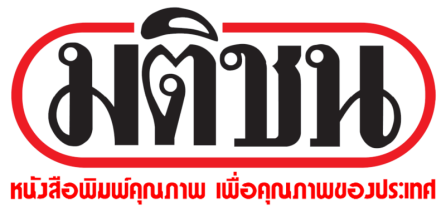 ข่าวประจำวันศุกร์ที่ 23 พฤศจิกายน 2561 หน้าที่ 9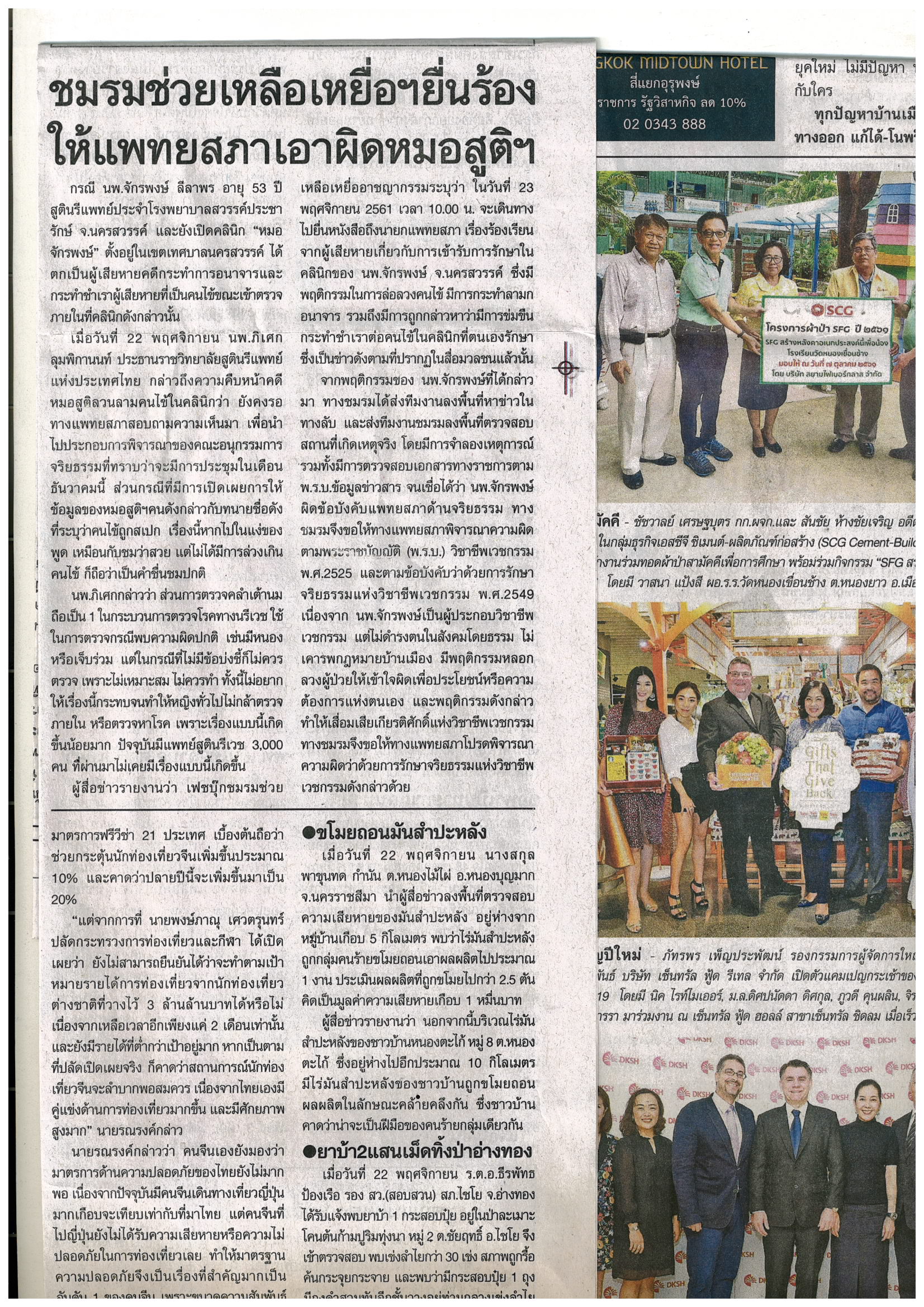 